		آمار  روزانه شناورهای تخلیه وبارگیری شرکت آریا بنادر ایرانیان	از ساعت  45: 06  تا ساعت 06:45 مورخه 11/04/1401 لغایت 12/04/1401		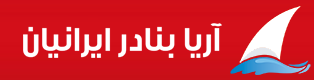             کارشناس امور بندری شرکت آریا بنادر ایرانیان                                         امیر صابری کهناسکلهاسکلهنام شناورنام شناورنام کشتیرانینام کشتیرانیتناژ  تخلیهتناژ  تخلیهتناژبارگیریتناژبارگیریمحل تخلیهمحل تخلیهنوع تجهیزاتنوع تجهیزاتمحموله کشتیمحموله کشتیمحموله کشتیمحموله کشتیتاریخ و ساعت پهلوگیریتاریخ و ساعت شروع عملیاتتاریخ و ساعت شروع عملیاتتناژ  تخلیه و بارگیــریتناژ  تخلیه و بارگیــریتناژ  تخلیه و بارگیــریتناژ  تخلیه و بارگیــریتناژ  تخلیه و بارگیــریتناژ  تخلیه و بارگیــریمجموع تناژ سه شیفتمجموع تناژ سه شیفتتناژباقیمانده /اتمام تخلیه یا بارگیری(تن)تناژباقیمانده /اتمام تخلیه یا بارگیری(تن)زمان عملیات(OT)زمان عملیات(OT)زمان عملیات(OT)زمان عملیات(OT)نرم متوسطنرم متوسطنرم متوسطنرم متوسطماندگاری دراسکله(ساعت)ماندگاری دراسکله(ساعت)ماندگاری دراسکله(ساعت)اسکلهاسکلهنام شناورنام شناورنام کشتیرانینام کشتیرانیتناژ  تخلیهتناژ  تخلیهتناژبارگیریتناژبارگیریمحل تخلیهمحل تخلیهنوع تجهیزاتنوع تجهیزاتتخلیهتخلیهبارگیریبارگیریتاریخ و ساعت پهلوگیریتاریخ و ساعت شروع عملیاتتاریخ و ساعت شروع عملیاتتناژصبحتناژصبحتناژعصرتناژعصرتناژشبتناژشبمجموع تناژ سه شیفتمجموع تناژ سه شیفتتناژباقیمانده /اتمام تخلیه یا بارگیری(تن)تناژباقیمانده /اتمام تخلیه یا بارگیری(تن)تخلیهتخلیهبارگیریبارگیریتخلیهتخلیهبارگیریبارگیریماندگاری دراسکله(ساعت)ماندگاری دراسکله(ساعت)ماندگاری دراسکله(ساعت)33راشا-1راشا-1دلتامارین خزردلتامارین خزر10841084866866محوطهمحوطهمنگان 223منگان 223تختهتختهپالت-کیسه-نگلهپالت-کیسه-نگله10/04/0110/04/0110/04/01ت:174ت:174ت:239ت:239ت:*ت:*ت:413ت:413اتمام تخلیه :21:00اتمام تخلیه :21:0012:3012:30**3333*****33راشا-1راشا-1دلتامارین خزردلتامارین خزر10841084866866محوطهمحوطهمنگان 223منگان 223تختهتختهپالت-کیسه-نگلهپالت-کیسه-نگله12:2015:0015:00ب: *ب: *ب:*ب:*ب: *ب: *ب: *ب: *باقی بارگیری: 866باقی بارگیری: 86612:3012:30**3333*****44دیبادیبادریای خزردریای خزر914914745745محوطهمحوطهمنگان 224منگان 224تختهتختهپالت-نگله                                                                                                                                                                                                        ک پ20(15)40(9)پالت-نگله                                                                                                                                                                                                        ک پ20(15)40(9)11/04/0112/04/0112/04/01ت:*ت:*ت:*ت:*ت: 329ت: 329ت: 329ت: 329باقی تخلیه: 585باقی تخلیه: 58503:1503:15**101101*****44دیبادیبادریای خزردریای خزر914914745745محوطهمحوطهمنگان 224منگان 224تختهتختهپالت-نگله                                                                                                                                                                                                        ک پ20(15)40(9)پالت-نگله                                                                                                                                                                                                        ک پ20(15)40(9)10:4502:4502:4503:1503:15**101101*****66دریتادریتادریای خزردریای خزر16651665376376محوطه- انبارمحوطه- انبارایتالایتالآهن ورق     -     کیسه ارزنآهن ورق     -     کیسه ارزنپالت،کیسه.ک پ20(6)40(2)پالت،کیسه.ک پ20(6)40(2)08/04/0108/04/0108/04/01ت: *ت: *ت:*ت:*ت: *ت: *ت: *ت: ***********************17:4517:45**1717***66دریتادریتادریای خزردریای خزر16651665376376محوطه- انبارمحوطه- انبارایتالایتالآهن ورق     -     کیسه ارزنآهن ورق     -     کیسه ارزنپالت،کیسه.ک پ20(6)40(2)پالت،کیسه.ک پ20(6)40(2)15:0016:3016:30ب: 135ب: 135ب: 98ب: 98ب: 71ب: 71ب: 304ب: 304باقی بارگیری: 30باقی بارگیری: 30**17:4517:45**1717***77وفا-1وفا-1ساحل شماران نوین بندرساحل شماران نوین بندر**17851785**ریلی 4011ریلی 4011**کیسه،کارتن،استوانهکیسه،کارتن،استوانه08/04/0108/04/0108/04/01******************************19:5019:50**1616***77وفا-1وفا-1ساحل شماران نوین بندرساحل شماران نوین بندر**17851785**ریلی 4011ریلی 4011**کیسه،کارتن،استوانهکیسه،کارتن،استوانه18:3022:4522:45ب: 122ب: 122ب:90ب:90ب: 106ب: 106ب: 318ب: 318باقی بارگیری: 45باقی بارگیری: 45**19:5019:50**1616***اسکلهنام شناورنام شناورنام کشتیرانینام کشتیرانیتناژ  تخلیهتناژ  تخلیهتناژبارگیری تناژبارگیری محل تخلیهمحل تخلیهنوع تجهیزاتنوع تجهیزاتمحموله کشتیمحموله کشتیمحموله کشتیمحموله کشتیتاریخ و ساعت پهلوگیریتاریخ و ساعت پهلوگیریتاریخ و ساعت پهلوگیریتاریخ و ساعت شروع عملیاتتاریخ و ساعت شروع عملیاتتناژ  تخلیه و بارگیــریتناژ  تخلیه و بارگیــریتناژ  تخلیه و بارگیــریتناژ  تخلیه و بارگیــریتناژ  تخلیه و بارگیــریتناژ  تخلیه و بارگیــریمجموع تناژ سه شیفتمجموع تناژ سه شیفتتناژباقیمانده /اتمام تخلیه یا بارگیری(تن)تناژباقیمانده /اتمام تخلیه یا بارگیری(تن)زمان عملیات(OT)زمان عملیات(OT)زمان عملیات(OT)زمان عملیات(OT)نرم متوسطنرم متوسطنرم متوسطنرم متوسطماندگاری در اسکله (ساعت)ماندگاری در اسکله (ساعت)اسکلهنام شناورنام شناورنام کشتیرانینام کشتیرانیتناژ  تخلیهتناژ  تخلیهتناژبارگیری تناژبارگیری محل تخلیهمحل تخلیهنوع تجهیزاتنوع تجهیزاتتخلیهتخلیهبارگیری بارگیری تاریخ و ساعت پهلوگیریتاریخ و ساعت پهلوگیریتاریخ و ساعت پهلوگیریتاریخ و ساعت شروع عملیاتتاریخ و ساعت شروع عملیاتتناژصبحتناژصبحتناژعصرتناژعصرتناژشبتناژشبمجموع تناژ سه شیفتمجموع تناژ سه شیفتتناژباقیمانده /اتمام تخلیه یا بارگیری(تن)تناژباقیمانده /اتمام تخلیه یا بارگیری(تن)تخلیهتخلیهبارگیریبارگیریتخلیهتخلیهبارگیریبارگیریماندگاری در اسکله (ساعت)ماندگاری در اسکله (ساعت)8موسی جلیل موسی جلیل امیر آروین صدرا امیر آروین صدرا 18711871**محوطهمحوطهریلی 4009 ریلی 4010ریلی 4009 ریلی 4010تخته-رول کاغذ –نگله –کامیون-چندلا-کانتینر پر 40(1)تخته-رول کاغذ –نگله –کامیون-چندلا-کانتینر پر 40(1)**10/04/0110/04/0110/04/0110/04/0110/04/01ت: 144ت: 144ت:128ت:128ت: 76ت: 76ت: 348ت: 348باقی تخلیه: 1394باقی تخلیه: 139418:5018:50**1919****8موسی جلیل موسی جلیل امیر آروین صدرا امیر آروین صدرا 18711871**محوطهمحوطهریلی 4009 ریلی 4010ریلی 4009 ریلی 4010تخته-رول کاغذ –نگله –کامیون-چندلا-کانتینر پر 40(1)تخته-رول کاغذ –نگله –کامیون-چندلا-کانتینر پر 40(1)**19:3019:3019:3023:3023:3018:5018:50**1919****9وی تی اس -1وی تی اس -1امیر آروین صدرا امیر آروین صدرا 1097109714451445محوطه محوطه ایتال           ریلی 4009ایتال           ریلی 4009صندوق –تخته صندوق –تخته پالت،.کانتینر  پ20(42)40(12)پالت،.کانتینر  پ20(42)40(12)10/04/0110/04/0110/04/0110/04/0110/04/01ت: 251ت: 251ت:210ت:210ت: 320ت: 320ت: 781ت: 781اتمام  تخلیه: 02:35اتمام  تخلیه: 02:3517:0017:00**4646****9وی تی اس -1وی تی اس -1امیر آروین صدرا امیر آروین صدرا 1097109714451445محوطه محوطه ایتال           ریلی 4009ایتال           ریلی 4009صندوق –تخته صندوق –تخته پالت،.کانتینر  پ20(42)40(12)پالت،.کانتینر  پ20(42)40(12)16:1516:1516:1520:5020:50ب: *ب: *ب:*ب:*ب: *ب: *ب: *ب: *باقی بارگیری: 1445باقی بارگیری: 144517:0017:00**4646****12آمور-2528آمور-2528ساحل شماران نوین بندرساحل شماران نوین بندر26152615**محوطهمحوطهلیبهر 4006لیبهر 4006تخته-چندلاتخته-چندلا**11/04/0111/04/0111/04/0112/04/0112/04/01ت: *ت: *ت: *ت: *ت: 249ت: 249ت: 249ت: 249باقی تخلیه:2366باقی تخلیه:236605:4005:40**4444****12آمور-2528آمور-2528ساحل شماران نوین بندرساحل شماران نوین بندر26152615**محوطهمحوطهلیبهر 4006لیبهر 4006تخته-چندلاتخته-چندلا**09:1509:1509:1500:2000:2005:4005:40**4444****